WEB Site  How to Use 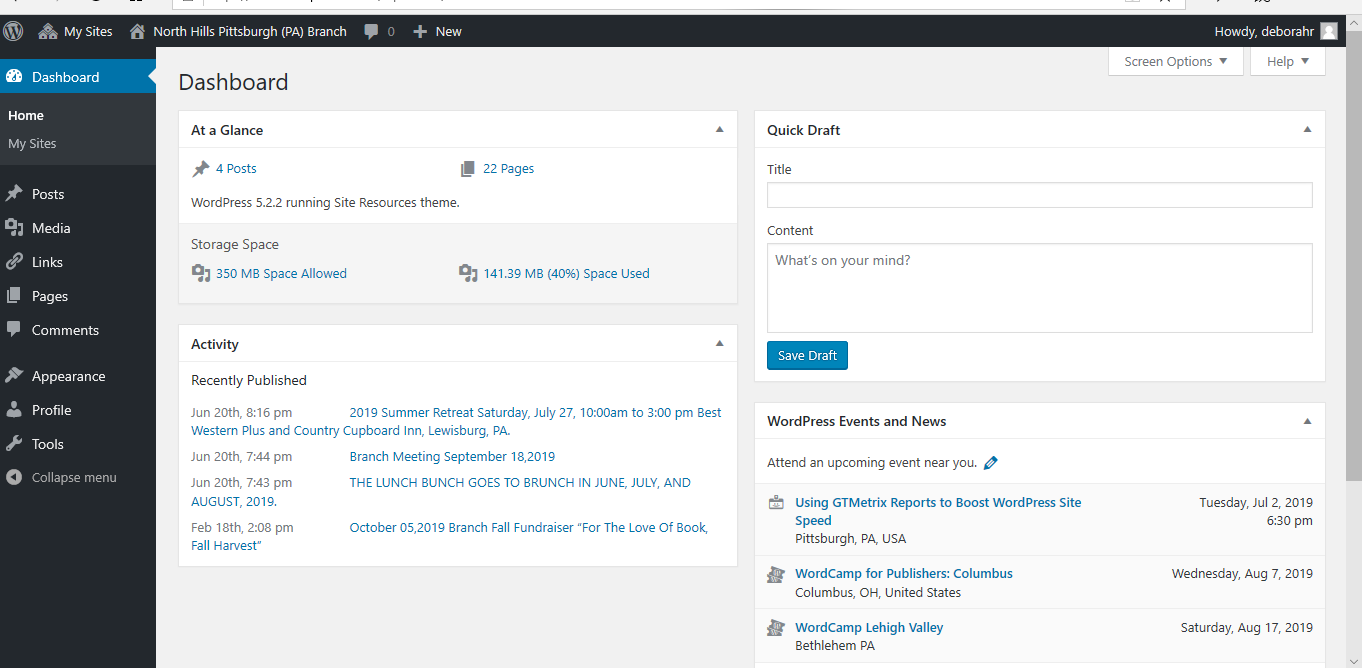 Post To Add new post, click on Add New Add tile and paragraph about the event Media  The library of documents are housed under media To add a viewpoint, it must be uploaded here first Helpful hints To Copy use: ctrl CTo past use: ctrl VTo cute use: ctrlX